Bariera izolacyjnauzupełnia pakiet “Ex i” Klingenberg, luty 2016.Bariera izolacyjna model IS uzupełnia  asortyment iskrobezpiecznych produktów WIKA. Bariera ta jest odpowiednia do instalacji w strefie 2 i kompatybilna ze wszystkimi odpowiednimi przetwornikami WIKA.Do zastosowań w strefach zagrożonych wybuchem, iskrobezpieczne przetworniki ciśnienia wymagają bariery. Przyrząd odizolowuje  obwód pomiędzy strefą oznaczoną jako Ex i strefą nie oznaczoną jako Ex. Bariera IS zasila czujniki, w zależności od system dwu- lub  czteroprzewodowego, za pomocą wejścia zasilającego i niezasilającego 0/4...20 mA, a także obsługuje transmisję protokołu  HART® . Wyjście prądowe może być obsługiwane czynnie lub biernie. Bezpieczeństwo funkcjonalne przyrządu potwierdzone zostało aprobatą SIL 2.W ten sposób WIKA oferuje kompleksowy pakiet “Ex i”: w uzupełnieniu do czujnika i bariery, znajdują się także przewody i formularz zawierający dane do weryfikacji iskrobezpieczeństwa przewidzianego przez prawo.Liczba znaków: 995Słowa kluczowe: bariera izolacyjnaProducent:WIKA Polska spółka z ograniczoną odpowiedzialnością sp. k. ul. Łęgska 38/35 87-800 Włocławek tel. (+48) 54 23 01 100, fax : (+48) 54 23 01 101 info@wikapolska.pl www.wikapolska.plZdjęcie WIKA:Bariera izolacyjna WIKA model IS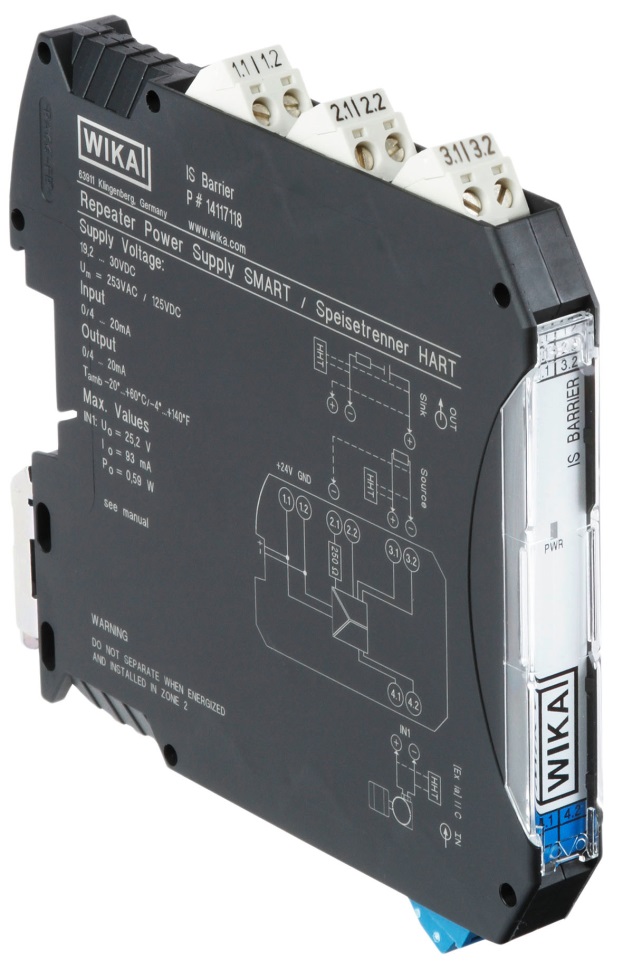 Edycja przez:WIKA Polska spółka z ograniczoną odpowiedzialnością sp. k. ul. Łęgska 38/35 87-800 Włocławek tel. (+48) 54 23 01 100, fax : (+48) 54 23 01 101 info@wikapolska.pl www.wikapolska.plReklama prasowa WIKA 01/2016